				SGA General Assembly Meeting Minutes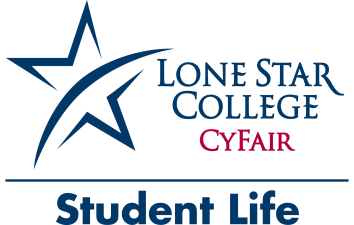 April 22, 2021					VIA WebExCall to OrderMeeting was called to order at 3:36 p.m. by SGA President, Jazmine Alejos.II.	Roll Call• 	We will not be doing Roll Call at General Assembly meetings this year. Make sure you have singed-in using the formstack provided before your entry to this meeting.	III.  Approval of last meetings minutesLink to last meeting’s minutes: https://www.lonestar.edu/student-government.htmRachel McGuire moved to approve. Derek Finke seconded. Motion passed unanimously.IV.	Officer Reports	President - Jazmine Alejos• Welcome and thank you for attending.LSC Spring GraduationWill be held virtually on Friday, May 14 at 6:00pm.https://www.lonestar.edu/departments/studentservices/GraduationPacket_2021.pdfEmpowerment CenterThe Empowerment Center is here to serve you with contactless service. Please complete a form that is provided on their webpage. Once the form is submitted and your request processed, an Empowerment Center representative will email you with instructions for scheduling a pickup.Form to fill out requests- https://www.lonestar.edu/cyfair-empowerment.htm Any questions, please email The Empowerment Center at Empowerment.Center@lonestar.eduThe foodbank is also available via pickup curbsideMarla chat empowerment centerExecutive Vice President- vacant- presented by Jazmine Alejos • LSC Board Meeting Information: The Board determines when and where it holds regular and special Board Meetings. Board Meetings are held in the Board Room of the Training and Development Center at 5000 Research Forest Drive, The Woodlands, Texas, 77381 unless otherwise noted. Board Meetings are usually held the first Thursday of every month at 5:00 p.m., except in January when no regular Board Meeting is scheduled. The Board’s practice is to open the meeting and immediately proceed to go into closed session. In no event, however, may the Board Chair reunite the open session before 6:00 p.m. The Board may decide to meet at a different time, date, or place as long as proper notice is given under the Texas Open Meetings Act. https://www.lonestar.edu/trustees.htmMay 6, 2021 (Regular Meeting at 2:00 p.m. via WebEx)June 3, 2021 (Regular Meeting at 2:00 p.m. via WebEx)SGA permanent advisor Dan Mitsven:  The times that they convene at 5  then break and can’t reconvene again until 6 , that’s not applicable during their Webex meetings, those are at 2 p.m. now. If you want the updated information you can use that link to the trustees websiteVice President of Records & Finance – Emily Yanez • 	 Welcome and goodbye speechVice President of Outreach & Centers - Yousaf Khan              • Welcome and goodbye speechCinco de Mayo event hosted by SGA and SABOur Cinco de Mayo event in collaboration with SAB is an all-day event hosted on SGA’s and SAB’s social media accounts on Instagram where we will be presenting a quiz and giveaway!SGA Officer Election VotingApril 26 and 27th Historian - Priscilla Corvera- absent SGA President Jazmine Alejos presented on the behalf of Pricilla due to absence	• Please remember to follow us on our social media.                   - Instagram: lsccyfair_sga                  - Facebook: @LSCCyFairSGA	• If any RSO has flyers or posts that you would want SGA to post please send it to 	   Lsccyfair.student.government@gmail.com. Please have caption ready too.Permanent Advisor - Dan MitsvenUpdate on SGA officer’s elections - Only 3 applicants covering 3 positions. The SGA constitution requires an election. Candidates will need at least 1 vote to secure their position. Please still go in and take a look at the applicants and vote. SFAC nominee information - Dan discussed the Student Fee Advisory Committee. Committee gives recommendations on the use of the Student Activities Fee. Not sure if committee will meet because there is no Student Activity Fee charged currently, however, they might meet anyway. We have one vacancy we need filled for just this academic year. Must be in at least 6 credit hours at Lone Star CyFair or one of its associated centers. This is a great experience for resumes.Questions/Feedback from the chat:Rachel McGuire: Just an idea but since clubs aren't getting that much money this semester and student activities are going to return to normal maybe every student activity event clubs could have the opportunity to co-sponsor it with Student Life. That way, they get exposure to more students without having to plan their own event and use money.SGA permanent advisor, Dan Mitsven: I really like that idea; we would love to have any collaboration with any clubs. Once we put our fall calendar together, we’ll put that out to the club leaders and advisors, if there is anything you would like to jump on to co-sponsor please let us know and we can collaborate.2021-2022 RSO BudgetsTotal projected Student Life budget for next year is $329,413. After salaries/benefits taken out, leaves only $52,713 for ALL Student Life programming (events/activities for the student body, leadership development training, recreational sports/leisure programs, SGA & SAB operations, Student Life Center (if able to re-open at some point)…and clubs. Only 12 clubs requested funds for next yearTotal of requested money: $14,535 There is no way we can afford to spend that much on just clubs, we need money for events for the entire student body as wellWe hopefully plan on going back to semi-regular event in Spring 2022, it’s recommended we don’t budget anything for clubs for the fall and leave the budget for spring.LSC looking at fall classes structured similar to last 2 semesters.Student Activity Fee will not be charged for this fall semester coming up and it is still unsure if it will be waived in the spring as well.Student Excellence Awards – Thursday, June 3rd – 6:00pm Deadline has passed for submissions.Only 2 clubs submitted nominations for club-specific awards.  Grit awards, student worker excellence awards and recognition for students that completed the Leadership College and Build-a-Leader will also be presented.Date was pushed back because College Relations is going to film the event.Award recipients will be contacted and certificates will be sent in mail so students can post pictures on social media for the event.Questions/feedback from the chatRachel McGuire: CKI is doing a virtual collaboration, playing a few games over a virtual meeting this Friday with the VSA and Humanitarian Connection. It's not much but I'm hoping that the members will make a stronger connection with each other which will result membership turn out next semester Permanent Advisor, Dan Mitsven: Make sure you share that note when we get to the club announcementsAdvisor - Marla Figueroa• Weekly list of events with links sent to students every Monday morning (from Kelly Norton in College    Relations).• Got ideas for virtual programming? Let us know! Please submit any ideas for student events to: marla.l.figueroa@lonestar.edu• Upcoming EventsMonday, April 26 – Bingo - 2:00-3:30pm – https://lonestarcollege-cfsl.formstack.com/forms/online_event_checkin_recsports - sponsored by Rec SportsMonday, May 3-Friday, May 7- Walking Challenge (begins 5/3 12:01 am ends 5/7 11:59pm) - sponsored by Rec SportsWednesday, May 5 - Cinco de Mayo Quiz & Give-away - Instagram: lsccyfair_sga and sabcyfair - sponsored by SGA & SABAdvisor – Dr. William Hackley • No reportV.	Unfinished Business	• No Unfinished BusinessVI.	New Business• Nominations and voting for vacancy on Student Fee Advisory Committee (SFAC) – Remainder of 2019-2021 termRachel McGuire nominated herself.It was moved to approve by acclamation. Motion passed unanimously. Rachel McGuire was voted into SFAC for the remainder of 2019-2021 term.VII.	Campus Issues/Compliments/Concerns• 	 An important component of our General Assembly meetings is to allow you to share information     that you would like to have passed on to our administrators. SGA can try to facilitate communication when there are pervasive student issues and concerns on campus, or if there are needs that have been unmet. Are there any campus issues, compliments, or concerns that you would like to share at this time?Dan Mitsven : diversity committee has opening for another student:https://lonestarcollege-cfsl.formstack.com/forms/lsccyfair_diversity_committeestudent_application_copyhttps://www.lonestar.edu/CyFair-Diversity.htmVIII.	Club AnnouncementsIn the interest of time, please only announce special events or initiatives that would need to be known by the full group. Announcements must be concise, and you should think about the details you want to share before we get to that point in the meeting.IX.	AdjournmentShawn Bays moved to adjourn the meeting. Rachel McGuire seconded. Motion passed unanimously. The meeting was adjourned at 4:23 pm.